CATÁLOGO DE TRÁMITES Y/O SERVICIOS.Nombre de servicio:Asesoría.Área que realiza el servicio:Secretaría General.Horario, teléfono y correo electrónico de atención al público.09:00 a 16:00 horas, Lunes a Viernes.Tel: (322) 2690090 / 2690014 /2690101/Ext.102secertariageneral@cabocorrientes.gob.mxDescripción del Servicio:Dar asesoría a los funcionarios de este H. Ayuntamiento.No tiene costo.Tiempo de ejecución del servicio.Al momento.Requisitos para recibir el servicio.Ninguno.Nombre de servicio:Apoyo a la ciudadanía en realización de solicitudes.Área que realiza el servicio:Secretaría General.Horario, teléfono y correo electrónico de atención al público.09:00 a 16:00 horas, Lunes a Viernes.Tel: (322) 2690090 / 2690014 /2690101/Ext.102secertariageneral@cabocorrientes.gob.mxDescripción del Servicio:Se elaboran oficios a solicitantes del servicio.Costo del Servicio:No tiene costo.Tiempo de ejecución del servicio.20 a 30 minutos.Requisitos para recibir el servicio.Ninguno.Nombre de servicio:Cartas de recomendación.Área que realiza el servicio:Secretaría General.Horario, teléfono y correo electrónico de atención al público.09:00 a 16:00 horas, Lunes a Viernes.Tel: (322) 2690090 / 2690014 /2690101/Ext.102secertariageneral@cabocorrientes.gob.mxDescripción del Servicio:Se expiden cartas de recomendación a la ciudadanía.Costo del Servicio:No tiene costo.Tiempo de ejecución del servicio.Al momento.Requisitos para recibir el servicio.Nombre y domicilio del solicitante.                                                           SECRETARIA GENERAL.      14020/0220/21    Carta de Recomendación.A QUIEN CORRESPONDA     El que suscribe Lic. Edgar Ramón Ibarra Contreras, Secretario General del H. Ayuntamiento Constitucional de Cabo Corrientes Administración 2018-2021, del Estado de Jalisco, con fundamento en el Capítulo V, Articulo 63 de la Ley del Gobierno y la Administración Pública Municipal del Estado de Jalisco, por medio del presente: -----------------------------------------------------------------------------------------------------------------------------------------------------------------------------------------------------------------------------------------------------------------------------------------------R E C O M I E N D O:   	Ampliamente el C. _________________________ quien tiene su domicilio conocido Calle_______________________ El Tuito; Municipio de Cabo Corrientes, Jalisco; quien siempre  ha guardado una  conducta buena y disciplinada, practica valores sociales y morales en la sociedad, lo cual conozco desde hace más de 3 años.Se extiende la presente constancia a petición de la parte interesada para los fines legales que sobre el particular procedan.ATENTAMENTE           El Tuito, Municipio de Cabo Corrientes, Jal. A 08 de Noviembre del 2021.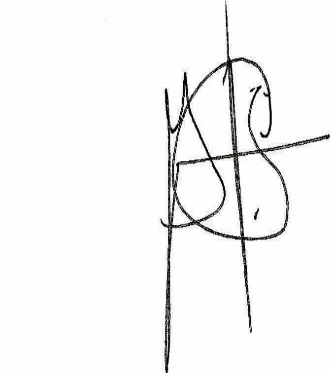 LIC. EDGAR RAMON IBARRA CONTRERASSECRETARIO GENERAL 2021-2024      Nombre de servicio:Constancias de domicilio.Área que realiza el servicio:Secretaría General.Horario, teléfono y correo electrónico de atención al público.09:00 a 16:00 horas, Lunes a Viernes.Tel: (322) 2690090 / 2690014 /2690101/Ext.102secertariageneral@cabocorrientes.gob.mxDescripción del Servicio:Se expiden constancias de domicilio a la ciudadanía.Costo del Servicio:No tiene costo.Tiempo de ejecución del servicio.Al momento.Requisitos para recibir el servicio.Nombre y domicilio del solicitante.Secretaria GeneralS.G.14020/0244/2021   Constancia de DomicilioA QUIEN CORRESPONDA:     El que suscribe Lic. Edgar Ramón Ibarra Contreras, Secretario General del H. Ayuntamiento Constitucional de Cabo Corrientes Administración 2021-2024, del Estado de Jalisco, con fundamento en el Capítulo V, Articulo 63 de la Ley del Gobierno y la Administración Pública Municipal del Estado de Jalisco, por medio del presente hago: ------------------------------------------------------------------------------------C O N S T A R    	Que el C.____________________, quien bajo protesta decir verdad manifiesta que tiene su domicilio ampliamente conocido en calle ____________________, El Tuito, Municipio de Cabo Corrientes, Jalisco, C.P. 48400, misma que habita desde hace más de 5 años.Se extiende la presente  constancia a petición de la parte interesada para los fines legales que sobre el particular procedan.ATENTAMENTEEl Tuito, Municipio de Cabo Corrientes, Jalisco, a 10 Noviembre del 2021.LIC. EDGAR RAMON IBARRA CONTRERAS.    SECRETARIO  GENERAL 2021-2024 Nombre de servicio:Constancia de Residencia.Área que realiza el servicio:Secretaría General.Horario, teléfono y correo electrónico de atención al público.09:00 a 16:00 horas, Lunes a Viernes.Tel: (322) 2690090 / 2690014 /2690101/Ext.102secertariageneral@cabocorrientes.gob.mxDescripción del Servicio:Se expiden constancias de residencia a la ciudadanía.Costo del Servicio:No tiene costo.Tiempo de ejecución del servicio.Al momento.Requisitos para recibir el servicio.Nombre y domicilio del solicitante.Secretaria GeneralS.G.14020/0215/21   Constancia de Residencia.A QUIEN CORRESPONDA:     El que suscribe Lic. Edgar Ramón Ibarra Contreras, Secretario General del H. Ayuntamiento Constitucional de Cabo Corrientes Administración 2021-2024, del Estado de Jalisco, con fundamento en el Capítulo V, Articulo 63 de la Ley del Gobierno y la Administración Pública Municipal del Estado de Jalisco, por medio del presente hago: -----------------------------------------------------------------------------------------------------------------------------------------------------------------------------------------------------------------------------------------------------------------------------C O N S T A R   Que la C.___________________________, quien manifiesta bajo protesta de decir verdad que tiene su domicilio ampliamente conocido en Calle __________________________, en El Tuito; Municipio de Cabo Corrientes, Jalisco, misma que habita desde hace más de 10 años. Se extiende la presente constancia a petición de la parte interesada para los fines legales que sobre el particular procedan.ATENTAMENTEEl Tuito, Municipio de Cabo Corrientes, Jalisco, 11 de Octubre del 2021LIC. EDGAR RAMON IBARRA CONTRERAS    SECRETARIO  GENERAL 2021-2024|C.c.p. Archivo.Nombre de servicio:Constancia de Ingresos.Área que realiza el servicio:Secretaría General.Horario, teléfono y correo electrónico de atención al público.09:00 a 16:00 horas, Lunes a Viernes.Tel: (322) 2690090 / 2690014 /2690101/Ext.102secertariageneral@cabocorrientes.gob.mxDescripción del Servicio:Se expiden constancias de ingresos a la ciudadanía.Costo del Servicio:No tiene costo.Tiempo de ejecución del servicio.Al momento.Requisitos para recibir el servicio.Nombre, domicilio, ingresos y puesto  del solicitante.Secretaria General.14020/0244/2021 Constancia de Ingresos.                            A QUIEN CORRESPONDA:  El  que suscribe Lic. Edgar Ramón Ibarra Contreras, Secretario  General del H. Ayuntamiento Constitucional de Cabo Corrientes, del Estado de Jalisco, Administración 2021-2024, con fundamento en el Capítulo V, Articulo 63 de la Ley del Gobierno y la Administración Pública Municipal del Estado de Jalisco, por medio del presente hago: --------------------------------------------------------------------------------------------------------------------------------C O N S T A R:Que la  C. ___________________________ quien es comerciante, tiene un ingreso mensual de $16,000 (Dieciséis  mil pesos 00/100 M.N.), y tiene su domicilio ampliamente Conocido en calle Las Moradas, Col. Barrio Las Moradas, El Tuito, Municipio Cabo Corrientes, Jalisco. Misma que habita hace más de 5 años.Se extiende la presente constancia a petición de la parte interesada para los fines legales que sobre el particular procedan.ATENTAMENTE.El Tuito, Municipio de Cabo Corrientes, Jalisco a  de 11 de Noviembre del 2021._________________________________LIC. EDGAR RAMON IBARRA CONTRERAS    SECRETARIO  GENERAL 2021-2024Nombre de servicio:Constancia de Dependencia Económica.Área que realiza el servicio:Secretaría General.Horario, teléfono y correo electrónico de atención al público.09:00 a 16:00 horas, Lunes a Viernes.Tel: (322) 2690090 / 2690014 /2690101/Ext.102secertariageneral@cabocorrientes.gob.mxDescripción del Servicio:Se expiden constancias de dependencia económica a la ciudadanía.Costo del Servicio:No tiene costo.Tiempo de ejecución del servicio.Al momento.Requisitos para recibir el servicio.Nombre, domicilio, ingresos y puesto del solicitante y nombre del menor.